PREDSEDA NÁRODNEJ RADY SLOVENSKEJ REPUBLIKYČíslo: CRD-519/2019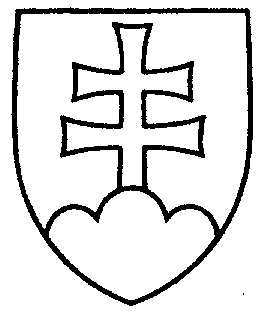 1426ROZHODNUTIEPREDSEDU NÁRODNEJ RADY SLOVENSKEJ REPUBLIKYz 11. marca 2019o pridelení návrhu zákona, podaného poslancami Národnej rady Slovenskej republiky na prerokovanie výborom Národnej rady Slovenskej republiky	N a v r h u j e m	Národnej rade Slovenskej republiky	A.  p r i d e l i ť	návrh poslancov Národnej rady Slovenskej republiky Petry KRIŠTÚFKOVEJ, Zuzany ŠEBOVEJ a Borisa KOLLÁRA na vydanie zákona, ktorým sa mení a dopĺňa zákon 
č. 600/2003 Z. z. o prídavku na dieťa a o zmene a doplnení zákona č. 461/2003 Z. z. o sociálnom poistení v znení neskorších predpisov (tlač 1352), doručený 7. marca 2019	na prerokovanie	Ústavnoprávnemu výboru Národnej rady Slovenskej republiky	Výboru Národnej rady Slovenskej republiky pre financie a rozpočet a	Výboru Národnej rady Slovenskej republiky pre sociálne veci;	B.  u r č i ť	a) k návrhu zákona ako gestorský Výbor Národnej rady Slovenskej republiky 
pre sociálne veci,	b) lehotu na prerokovanie návrhu zákona v druhom čítaní vo výboroch 
do 3. mája 2019  a v gestorskom výbore do 7. mája 2019.Andrej   D a n k o   v. r.